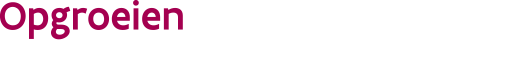 Formulier verhuis of verbouwing CKG ////////////////////////////////////////////////////////////////////////////////////////////////////////////////////////////////////////////////////////////////////////////////////////////////////////////////////////////////////////////////////////////////////Waarvoor dient dit formulier?Met dit formulier vraag je een wijziging aan van je vestigingsplaats of de verbouwing ervan.Waar kan je terecht voor meer informatie?Voor meer informatie kan je contact opnemen met je klantenbeheerder, de contactgegevens vind je terug op de laatste pagina van het formulier.Aan wie bezorg je dit formulier?Je bezorgt dit formulier per e-mail aan Opgroeien regie. De contactgegevens vind je op de laatste pagina van dit formulier.Aan welke voorwaarden moet je formulier voldoen?Het formulier moet volledig ingevuld en ondertekend zijn. De aanvraag moet gebeuren 3 maanden voor de verhuis of de verbouwing, tenzij bij overmacht.Deze aanvraag heeft betrekking opDeze aanvraag heeft betrekking opDeze aanvraag heeft betrekking opDeze aanvraag heeft betrekking opDeze aanvraag heeft betrekking opDeze aanvraag heeft betrekking opDeze aanvraag heeft betrekking opDeze aanvraag heeft betrekking opDeze aanvraag heeft betrekking opnaam CKGeen verhuiseen verhuiseen verhuiseen verhuiseen verhuiseen verhuiseen verhuiseen verhuiseen verbouwingeen verbouwingeen verbouwingeen verbouwingeen verbouwingeen verbouwingeen verbouwingeen verbouwingdatum van verhuis of start van de verbouwingdatum van verhuis of start van de verbouwingdagmaandjaarIdentificatiegegevens nieuwe vestigingsplaats (in geval van verhuis)Identificatiegegevens nieuwe vestigingsplaats (in geval van verhuis)Identificatiegegevens nieuwe vestigingsplaats (in geval van verhuis)straat en nummer postnummer en gemeenteMotivering van de aanvraagOmschrijf hieronder de motivering met betrekking tot de verhuis of de verbouwingVerklaring op eerVerklaring op eerIk verklaar bij de start van de werking op de nieuwe vestigingsplaatsIk verklaar bij de start van de werking op de nieuwe vestigingsplaatste beschikken over de noodzakelijke wettelijke verzekeringente beschikken over kwalitatieve infrastructuur (minimaal speel-, rust- en verzorgingsruimte)te beschikken over voldoende opgeleid personeelIk verklaar toe te voegen in bijlage:Ik verklaar toe te voegen in bijlage:een voldoende gedetailleerde tekening van de lokalen met minimaal de afmeting, bestemming, indeling en oppervlakte van de verschillende ruimtes OndertekeningOndertekeningOndertekeningOndertekeningOndertekeningOndertekeningOndertekeningOndertekeningOndertekeningIk verklaar dat deze aanvraag echt en volledige isIk verklaar dat deze aanvraag echt en volledige isIk verklaar dat deze aanvraag echt en volledige isIk verklaar dat deze aanvraag echt en volledige isIk verklaar dat deze aanvraag echt en volledige isIk verklaar dat deze aanvraag echt en volledige isIk verklaar dat deze aanvraag echt en volledige isIk verklaar dat deze aanvraag echt en volledige isdatumdagmaandjaarhandtekeningvoor- en achternaamfunctieBezorg dit formulier per e-mail aan Opgroeien regieOpgroeien Regie Team VoorzieningenbeleidKlantenmanagement PGOHallepoortlaan 27
1060  BRUSSELTel: 02/ 533 14 92E-mail: ckg@opgroeien.be 